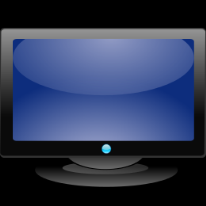 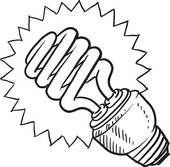 Deux amis discutent sur la consommation d’énergie électrique. L’un affirme que son téléviseur en mode veille (3 Watts) consomme moins en 40 min qu’une ampoule de 11 W fonctionnant pendant 10 min. L’autre pense le contraire Qui a raison ? Quelles sont les deux grandeurs physiques évoquées dans le texte et que représentent-elles ?…………………………………………………………………………………………………..…………………………………………………………………………………………………..D’après toi, de quoi dépend l’énergie consommée ?…………………………………………………………………………………………………..…………………………………………………………………………………………………..Propose alors, un calcul pour pouvoir vérifier qui a raison.…………………………………………………………………………………………………..…………………………………………………………………………………………………..…………………………………………………………………………………………………..À retenirL’énergie électrique E consommée par un appareil de puissance P pendant une durée t.est donnée par la relation :Vérifions qui a raison :Télévision :  P = 3 W ; 	t = 40 min= 40 × 60.= 2400 s	E = 3 × 2400	E = 7200 J	La télévision consomme en mode veille une énergie de 7200J en 40 minAmpoule : Pa  = 11 W ; 	ta = 10 min= 10 × 60= 600 s	Ea = Pa × ta	Ea = 11 × 600	Ea = 6600 J	L’ampoule consomme une énergie de 6600 J en 10 minDans les conditions données, la télévision consomme plus d’énergie électrique que l’ampoule.À quoi sert un compteur électrique ?L’énergie électrique n’est pas une énergie gratuite, elle nous est facturée par un fournisseur d’énergie électrique (EDF, UEM etc…).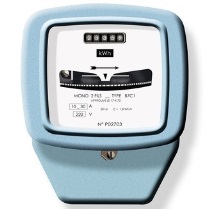 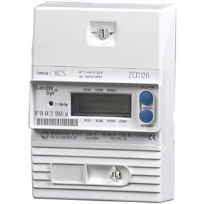 Celui-ci doit pouvoir mesurer l’énergie électrique que nous consommons, c’est pour cela qu’il installe chez le client un « compteur électrique ».Mais l’unité légale de l’énergie  dans le Système international (SI): le joule n’est pas adapté, car de ce fait le temps est compté en seconde. Or nos appareils électriques domestiques les plus puissants fonctionnent pendant plusieurs heures (machine à laver, four, chauffe-eau…) voir en permanence (réfrigérateur).Pour cela, les fournisseurs d’énergie électrique ont créé une nouvelle unité le watt-heure(Wh), qui représente une énergie de : un watt consommée pendant une heure (et 1Wh = 3600 J).Même, ils utilisent pour facturer l’énergie électrique, un multiple du watt-heure : le kilowatt-heure (kWh), avec 1kWh= 1000WhPrenons un exemple, un réfrigérateur de puissance nominale de 200 W.Calculons l’énergie consommée en une heure :	P = 200 W ; 	t = 1 heure= 1×60×60 = 3600 s	L’énergie en joule : 		E = 200 × 3600		E = 720 000 J	Le réfrigérateur consomme une énergie de 720 000 J en 1 heure, soit 200 Wh, soit 0,2 kWh.Que nous apprend une facture d'électricité ?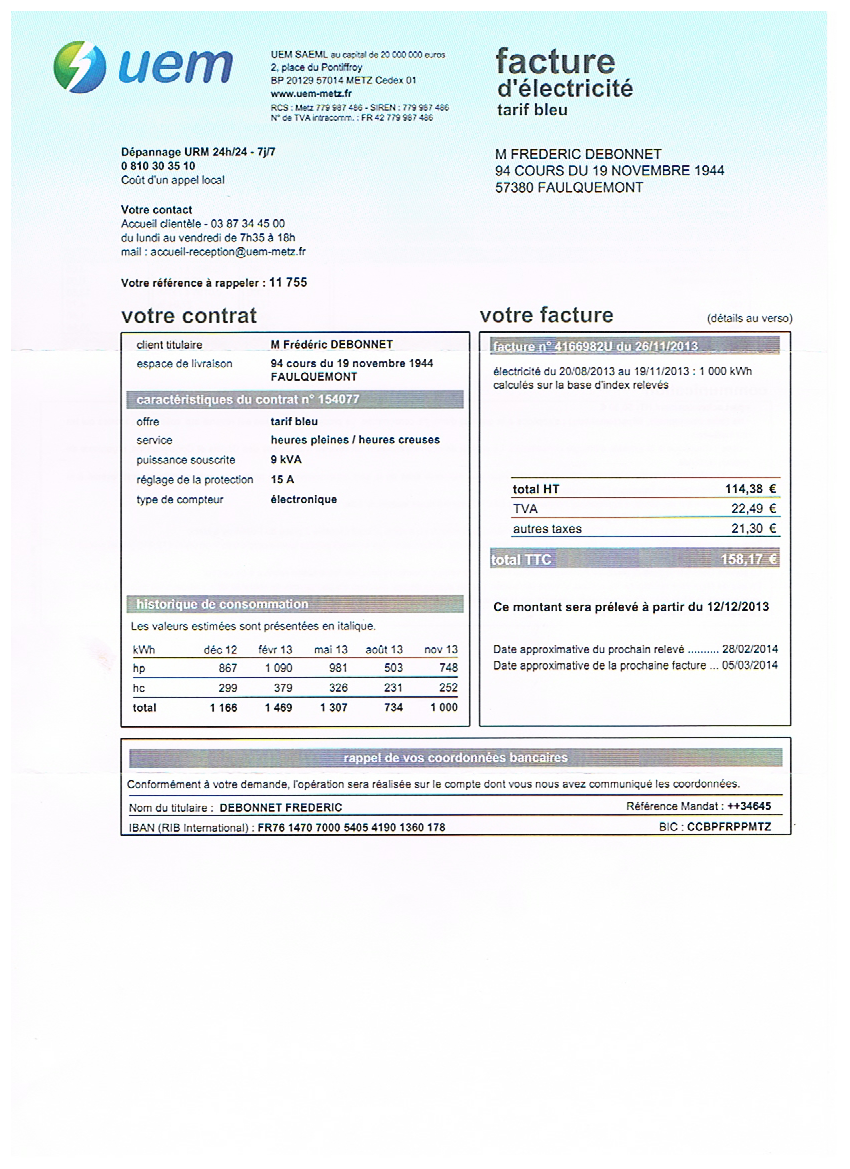 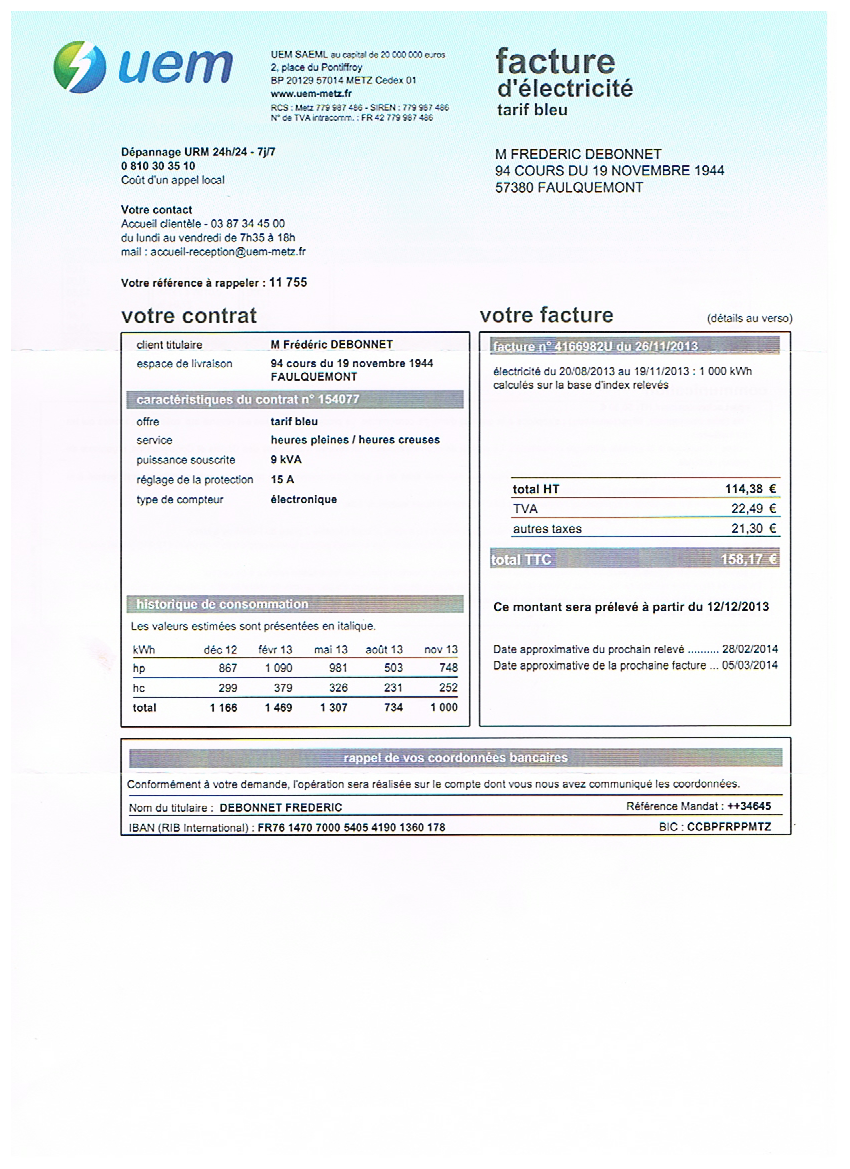 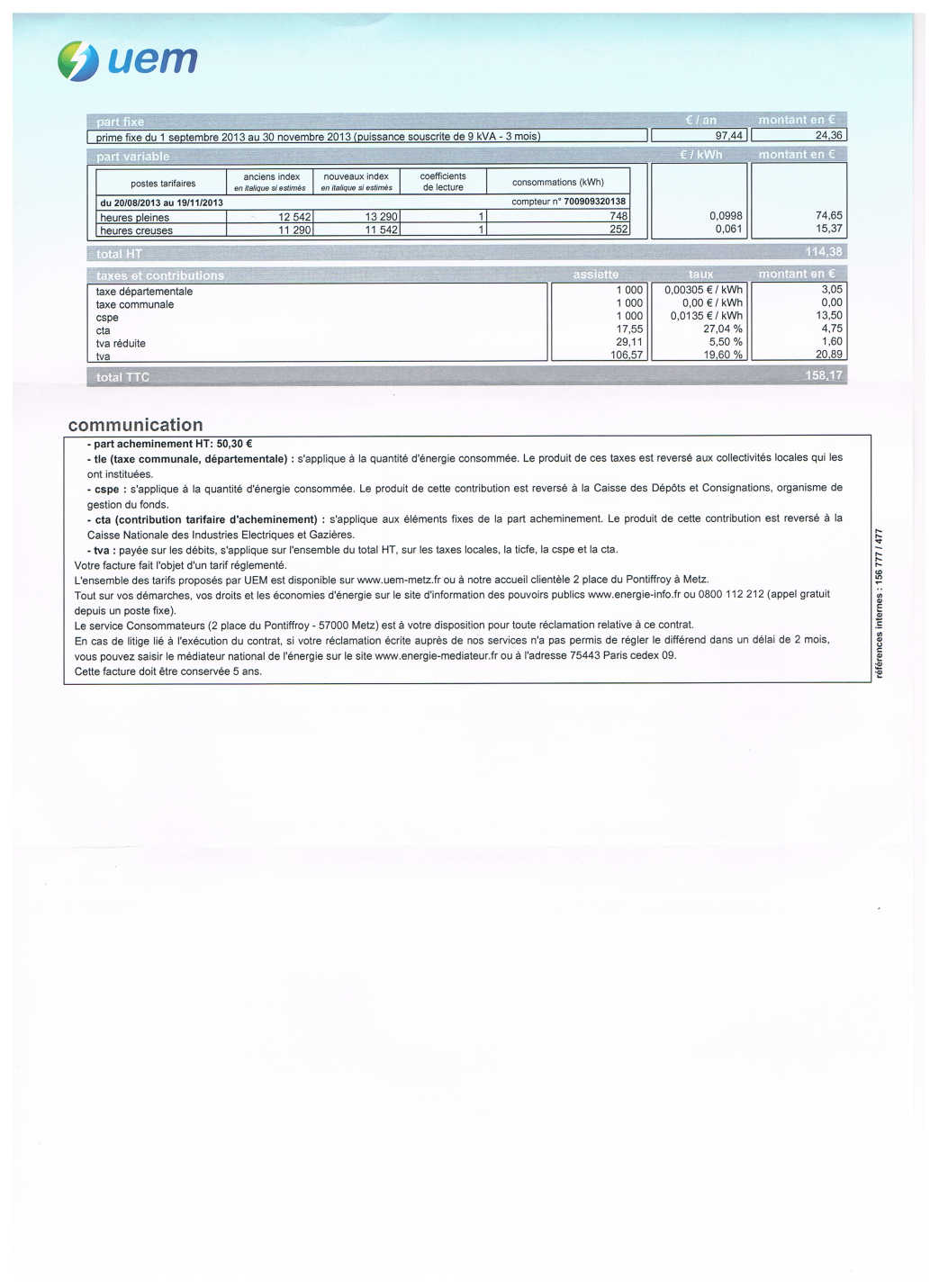 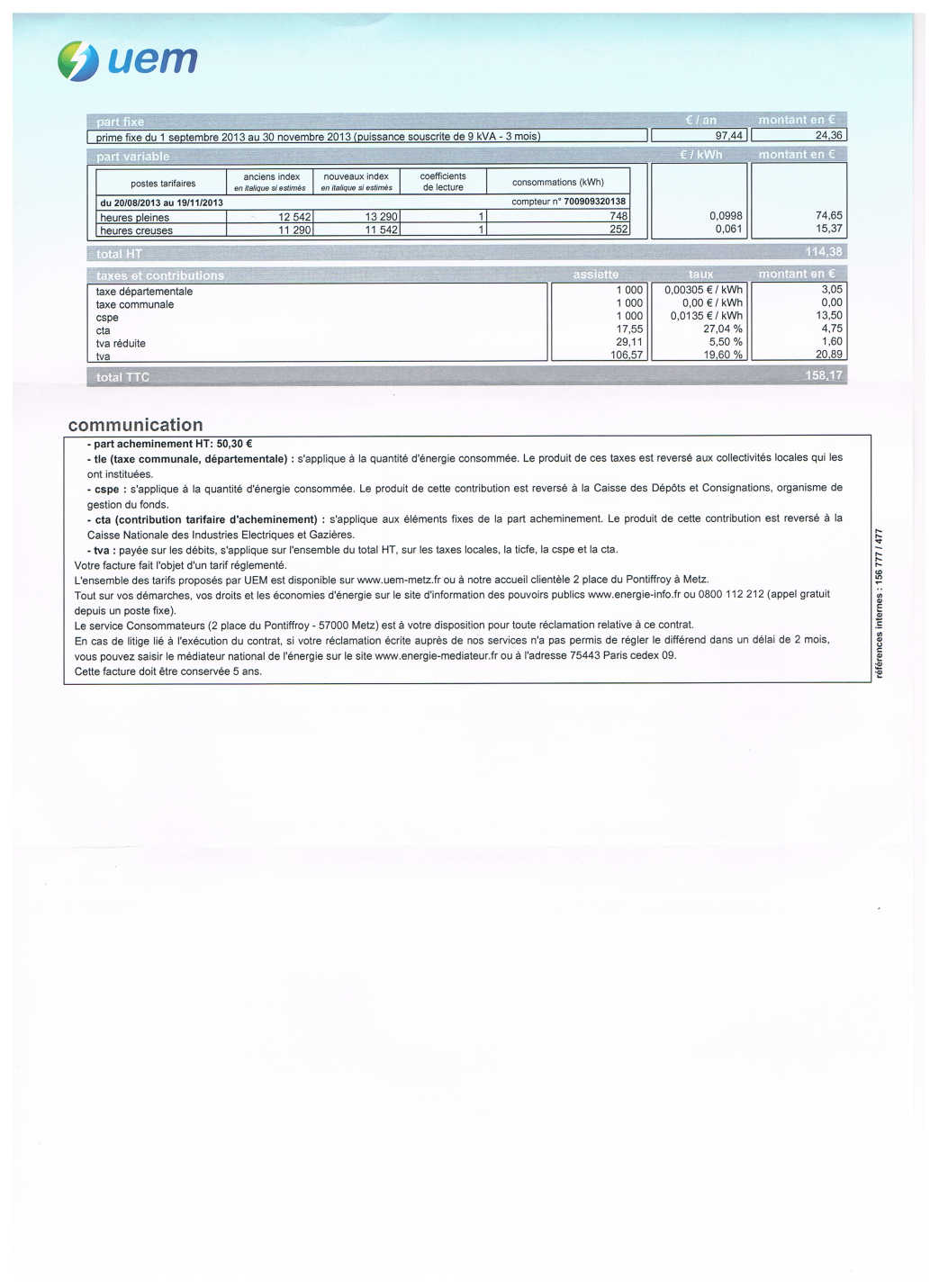 À retenirLa facture d’électricité indique le détail des sommes à payer pour la consommation d’énergie électrique :La consommation en kWhLe montant de l’abonnementLe montant de la consommationLe calcul des taxesLe montant TTC à payer.ExercicesSoit le schéma d’une installation électrique où les prises alimentent des appareils.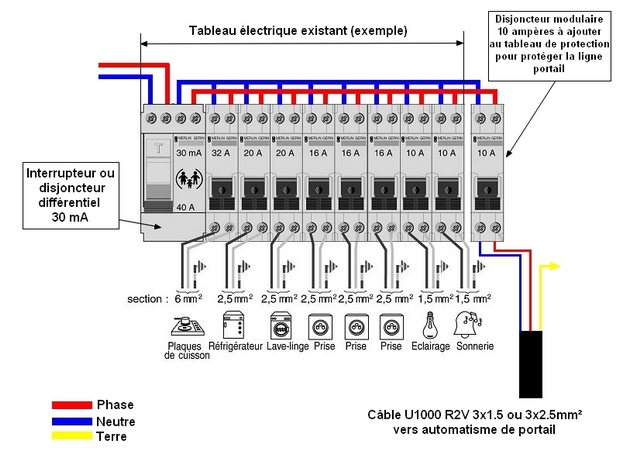 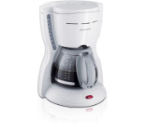 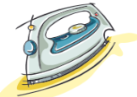 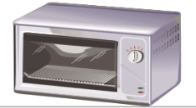 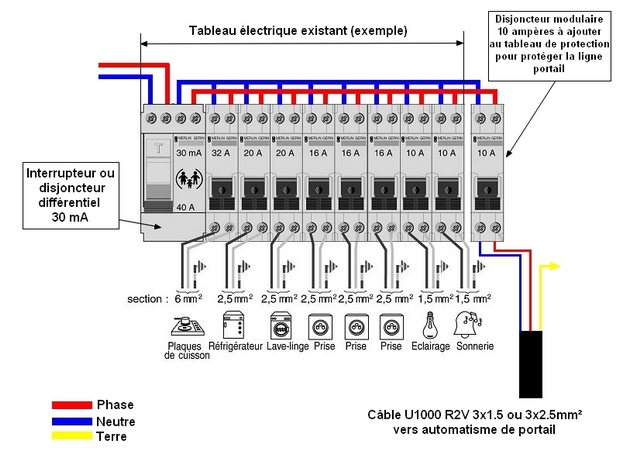 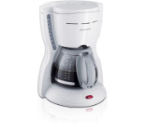 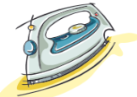 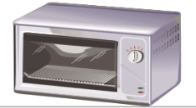 Le lave-linge d’une puissance de 2200 W, fonctionne pendant 2,5 heures. Calculer l’énergie consommée en Wh et en kWh.E = 5500 Wh, soit 5,5 kWhDonner la puissance nominale de la cafetièrePc = 1000 WCalculer, dans ces conditions l’énergie consommée en Joule, si elle fonctionne pendant 8 min :E = 480 000 JConvertir l’énergie en Wh à l’unité et en kWhE = 133WhE = 0,133 kWhDonner le prix qu’a couté ce café à 0,01 prés sachant que le prix du kWh est de 0,136 € TTC.Prx = 0,02 €Sciences physiquesLA MESURE DE L’ÉNERGIE ÉLECTRIQUE : à quoi sert un compteur électrique ? que nous apprend une facture d'électricité ?LA MESURE DE L’ÉNERGIE ÉLECTRIQUE : à quoi sert un compteur électrique ? que nous apprend une facture d'électricité ?3 Prépa ProConnaissances Connaissances Capacités Capacités L’énergie électrique E transférée pendant une durée t à un appareil de puissance nominale P est donnée par la relation E = P.tLe joule est l’unité d’énergie du Système international (SI).L’énergie électrique E transférée pendant une durée t à un appareil de puissance nominale P est donnée par la relation E = P.tLe joule est l’unité d’énergie du Système international (SI).Calculer, utiliser une formuleCalculer, utiliser une formule